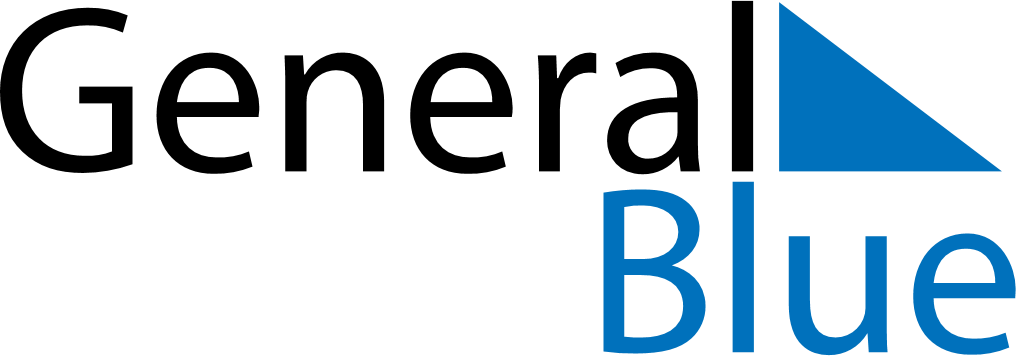 February 2024February 2024February 2024February 2024February 2024February 2024Kortenberg, Flanders, BelgiumKortenberg, Flanders, BelgiumKortenberg, Flanders, BelgiumKortenberg, Flanders, BelgiumKortenberg, Flanders, BelgiumKortenberg, Flanders, BelgiumSunday Monday Tuesday Wednesday Thursday Friday Saturday 1 2 3 Sunrise: 8:19 AM Sunset: 5:31 PM Daylight: 9 hours and 11 minutes. Sunrise: 8:17 AM Sunset: 5:32 PM Daylight: 9 hours and 14 minutes. Sunrise: 8:16 AM Sunset: 5:34 PM Daylight: 9 hours and 18 minutes. 4 5 6 7 8 9 10 Sunrise: 8:14 AM Sunset: 5:36 PM Daylight: 9 hours and 21 minutes. Sunrise: 8:13 AM Sunset: 5:38 PM Daylight: 9 hours and 24 minutes. Sunrise: 8:11 AM Sunset: 5:39 PM Daylight: 9 hours and 28 minutes. Sunrise: 8:10 AM Sunset: 5:41 PM Daylight: 9 hours and 31 minutes. Sunrise: 8:08 AM Sunset: 5:43 PM Daylight: 9 hours and 35 minutes. Sunrise: 8:06 AM Sunset: 5:45 PM Daylight: 9 hours and 38 minutes. Sunrise: 8:04 AM Sunset: 5:47 PM Daylight: 9 hours and 42 minutes. 11 12 13 14 15 16 17 Sunrise: 8:03 AM Sunset: 5:48 PM Daylight: 9 hours and 45 minutes. Sunrise: 8:01 AM Sunset: 5:50 PM Daylight: 9 hours and 49 minutes. Sunrise: 7:59 AM Sunset: 5:52 PM Daylight: 9 hours and 52 minutes. Sunrise: 7:57 AM Sunset: 5:54 PM Daylight: 9 hours and 56 minutes. Sunrise: 7:55 AM Sunset: 5:56 PM Daylight: 10 hours and 0 minutes. Sunrise: 7:54 AM Sunset: 5:57 PM Daylight: 10 hours and 3 minutes. Sunrise: 7:52 AM Sunset: 5:59 PM Daylight: 10 hours and 7 minutes. 18 19 20 21 22 23 24 Sunrise: 7:50 AM Sunset: 6:01 PM Daylight: 10 hours and 11 minutes. Sunrise: 7:48 AM Sunset: 6:03 PM Daylight: 10 hours and 14 minutes. Sunrise: 7:46 AM Sunset: 6:04 PM Daylight: 10 hours and 18 minutes. Sunrise: 7:44 AM Sunset: 6:06 PM Daylight: 10 hours and 22 minutes. Sunrise: 7:42 AM Sunset: 6:08 PM Daylight: 10 hours and 26 minutes. Sunrise: 7:40 AM Sunset: 6:10 PM Daylight: 10 hours and 29 minutes. Sunrise: 7:38 AM Sunset: 6:11 PM Daylight: 10 hours and 33 minutes. 25 26 27 28 29 Sunrise: 7:36 AM Sunset: 6:13 PM Daylight: 10 hours and 37 minutes. Sunrise: 7:34 AM Sunset: 6:15 PM Daylight: 10 hours and 41 minutes. Sunrise: 7:32 AM Sunset: 6:17 PM Daylight: 10 hours and 44 minutes. Sunrise: 7:30 AM Sunset: 6:18 PM Daylight: 10 hours and 48 minutes. Sunrise: 7:28 AM Sunset: 6:20 PM Daylight: 10 hours and 52 minutes. 